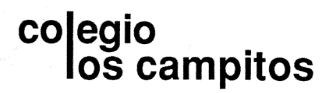 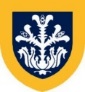 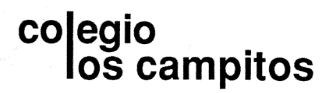 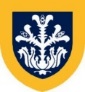 LISTA DE LIBROS DE 5to AÑO BAÑO ESCOLAR 2020-2021LIBROS DE LECTURA 5to AÑO BAÑO ESCOLAR 2020-2021Los libros de lectura deben ser obras completas, no pueden ser versiones infantiles, juveniles o resúmenes.                      (En caso de no tener los libros de lectura se pueden bajar por Internet)AREA DE FORMACION TEXTOMATERIALESFormación Doctrinal  1 cuaderno pequeñoHojas folioGeografía Geografía EconómicaJosé Vargas Ponce, Pablo E. GarcíaReimp. 2010. Editorial Romor1 cuaderno pequeñoFísicaGuía de Física.Será enviada por la Profesora vía internet.Cuaderno de 4to. AñoCalculadora CientíficaTeoría del ConocimientoSe enviará el material en el transcurso del año por correo1 cuaderno pequeñoMatemática Selección de temas Matemática 5to AñoJorge Gid HoffmannDistribuye SPHINX. 1 cuaderno Calculadora CASIO. Modelo fx-9860GIIQuímicaSe enviará material por internet1 cuadernoCalculadora Científica Inglés  Se enviará el material en el transcurso del año por correo1 cuaderno grande (el mismo de 4° año)Hojas de folioCastellanoLengua y LiteraturaRaúl Peña Hurtado.Edición 2011. Distribuidora DiscolarEl mismo cuaderno de 4to añoBiologíaRecopilación de Textos1 cuaderno 1 bata de laboratorio blancaCalculadora CientíficaHojas de folioRegla 30 cm.4 Bolígrafos negros o azules Historia de Europa Guía Ilustrada de la Historia Moderna Norman LoweEditorial Fondo de Cultura Económica.(Este texto puede ser adquirido en Amazon)1 cuaderno mediano (el mismo de 4to año)Arte2 lápices 2B 2 lápices (5B ó 6B)1 pega de barrita1 tijeraNOTA: los demás materiales, se pedirán según las necesidades requeridas por el trabajo de cada alumna2 lápices 2B 2 lápices (5B ó 6B)1 pega de barrita1 tijeraNOTA: los demás materiales, se pedirán según las necesidades requeridas por el trabajo de cada alumnaTITULOAUTOREspañol:“Si esto es un hombre”Primo Levi“Pedro Páramo”Juan Rulfo“Poemas”Sor Juana Inés de la Cruz“Otelo”W. Shakespeare“La Cantante Calva”E. IonescoIngles:“To Kill a Mockingbird “Full textHarper Lee